MLUVNICE-doplňuj pracovní sešit od začátku až do str. 67SLOH – vypravování1, učebnice str. 174 – 177 celé ústně pročíst2, žluté rámečky do sešitu, poslat na e-mailLITERATURA-poslat 4. přečtenou knihu-vypracovat 4. mimočítankovou četbu – protože nemáte pracovní list, vypracujete na volný list papíru dle následující osnovy: 1, jméno autora                                                              2, název knihy                                                              3, nakladatelství                                                              4, počet stran                        5, literární žánr                                                              6, hlavní postavy a jejich vlastnosti (aspoň 3 a vysvětlit je)                                                              7, jaká postava se ti nejvíc líbila a proč                                                              8, stručný děj (maximálně 10 vět – neopisovat z knihy)                                                              9, čím tě knížka oslovila, co by sis chtěl z knihy  zapamatovat (opiš z knihy)                                                               10, komu bys knihu doporučil a proč                                                                11, obrázekZADANÉ ÚKOLY ODESLAT NEJPOZDĚJI DO PÁTKU (5. 6. 2020) NA E-MAIL lucie.valuskova@seznam.czVšechny Vás zdravím,tento týden se podíváme na počátky římské republiky a její obyvatele.  dokoukejte video https://www.youtube.com/watch?v=45dvlDA_Kyc (od 5. minuty)do sešitu si napiš úvod, který jsem Vám sepsalapracuj s videem a učebnicí (pokračujeme v učebnici po s. 90) a napiš mi:jaká práva a jaké funkce mohly v Římě zastávat jednotlivé vrstvy obyvateljak se vyvíjela práva plebejůŘímská republika původ slova res publica (věc veřejná)v čele Říma 2 konzulové – volil je senátvšechny funkce, které původní obyvatelé Říma (patricijové) zastávali, byly neplacenéřímské obyvatelstvo můžeme rozdělit 3 základních vrstev (jednotlivé vrstvy popiš):patricijové - plebejové - otroci – zajímavost: napiš si, na základě zhlédnutí videa co znamení tzv. Pyrrhovo vítězství Opakování: základy geometrie + obvod, obsah
 Tento týden bychom rádi dostali vyřešené příklady k odeslání. !!! Pozor, příští týden bude vyhlášena soutěž, kde se bude také jednat o rychlost!!!Online podpora:
geometrické značení (8,5minuty): https://www.youtube.com/watch?v=3vluOUY71j8Příklady k odeslání:1. Zapiš co nejstručněji pomocí „geometrických značek“:a, Délka úsečky AC je 7 cm. 
b, Délky úseček AB a RS jsou stejné. 
c, Bod U leží na přímce v. 
d, Přímky s a t jsou rovnoběžné. 
e, Přímka t je kolmá k přímce z.2. Rýsuj podle návodu: 
a, sestroj úsečku ІABІ=4cm.
b, Sestroj přímku p, která je kolmá na úsečku AB a prochází bodem A.
c, Sestroj kružnici k (A, r=3cm)
d, Průsečíky kružnice k a přímky p označ C a C´
e, Sestroj úsečky BC a BC´ 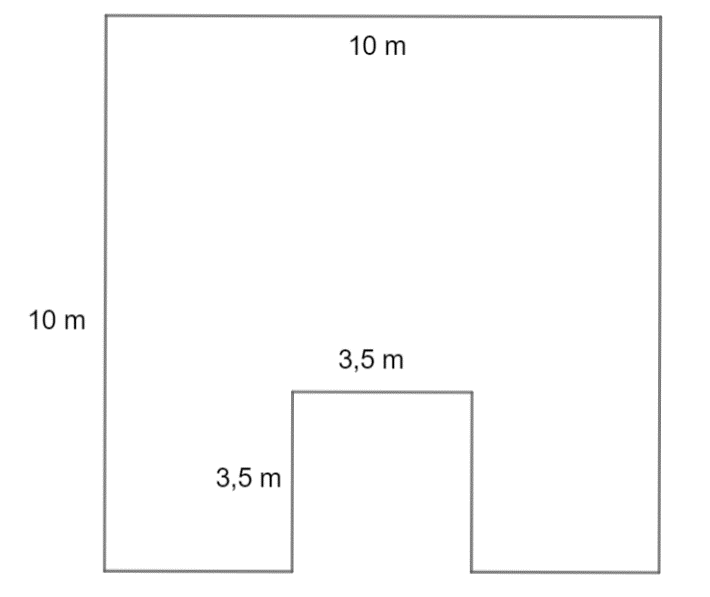 3. Vypočítej obvod a obsah útvaru, který je na obrázku: 
Tento týden je vaším úkolem projít si zápisky, opsat je do sešitu a odpovědět na otázky.  
Pokud si nebudete vědět rady, ozvěte se (klidně i přes WhatsApp). Rád vám pomohu. Téma – Objemová a délková roztažnostPokus na objemovou roztažnost: https://www.youtube.com/watch?v=8A3xa1jdRAA
Roztažnost různých látek (2:35-3:50): https://www.youtube.com/watch?v=EXYIyyZWEhA
Délková roztažnost: 
- při zahřátí se délka různých tyčí a drátů prodlužuje
- při ochlazení se délka naopak zkracuje 
- z délkovou roztažností musíme počítat zejména ve stavebnictví
Objemová roztažnost:
- objem pevných těles kapalin a plynů se při zahřívání zvětšuje
- objem se naopak zmenšuje při ochlazování 
- na tomto principu pracuje i rtuťový teploměr – Rtuť při zahřátí zvětší svůj objem a stoupne tak nahoru
- různé látky mají různou teplotní roztažnost - to znamená, že některé látky po zahřátí zvětší svůj objem více a některé méně 

Úlohy:
1. Máme dvě stejně velké ocelové kuličky. Jednu zahřejeme na teplotu 65°C a druhou naopak ochladíme na teplotu 5°C. Která kulička bude větší a proč? 
2. Vysvětli, proč jsou dráty elektrického vedení vždycky trochu prověšené? Kdy jsou prověšené více v zimě nebo v létě? Co by se mohlo stát, kdyby montéři napnuli dráty v létě?
3. Roztahují se všechna tělesa stejně? 
Dobrovolně: Zkus vymyslet, jak se mění hustota tělesa, pokud ho zahřejeme.
Domácí příprava od 1. 6. do 5.6. 2020 (12. týden)Děkuji všem za poslané odpovědi k poznávání hmyzu. Většinu jste měli správně. Pro kontrolu posílám řešení: (proto řešení zaslaná po neděli nebudu už hodnotit)1 babočka admirál, 2 lišaj smrtihlav, 3 mandelinka bramborová, 4 motýlice, 5 potápník, 6 přástevník medvědí, 7 ruměnice, 8 bělásek, 9 blecha, 10 bruslařka, 11 cvrček, 12 čmelák, 13 hrobařík, 14 kobylka, 15 krtonožkaHodnocení na konci školního roku: (podle pokynů MŠMT)Rozhodující je známka v 1. pololetí a známky za 2. pololetí, které žák získal ve škole. V případě, že bude výsledná známka „mezi“, budu brát v úvahu, jestli žák pravidelně a včas posílal výsledky týdenních zadání.Úkol na další týden: Podívej se na video (4 minuty): Dvoukřídlí - základní charakteristika a zástupciNa slovo dvoukřídlí klikněte se zmáčknutou klávesou CTRL nebo použijte odkaz:
https://www.youtube.com/watch?v=0WgVJfqqbow&list=PLgBAACtNuM-64BYz1-o0N81hvEr38xtDY&index=12Zapiš si do sešitu na novou stránku nadpis „Dvoukřídlí“. Přepiš si do sešitu následující text a doplň ho s pomocí filmu:První pár křídel je ……………………………………. Druhý pár křídel je přeměněn na ………………………………………. Mezi rovnokřídlé patří: (napiš alespoň 5 druhů)Spousty dalších zajímavých informací získáš v učebnici. Nejlepší termín na zaslání zápisu v sešitu je do 5. června. 
krnak@skolanavalech.cz, nebo petr.krnak@seznam.czTento týden bych chtěla, abyste si vzali k ruce atlas na str. 132 a podle mapy Austrálie se pokusili tyto pojmy zakreslit:Pohoří: Australské Alpy, Velké předělové pohoříŘeka: Murray, DarlingEyerovo jezeroOstrov: TasmániePoloostrov: Yorský, Arhemská zeměZáliv: Velký australský, CarpentarskýMoře: Korálové, TasmanovoPrůliv: Bassův, Torresův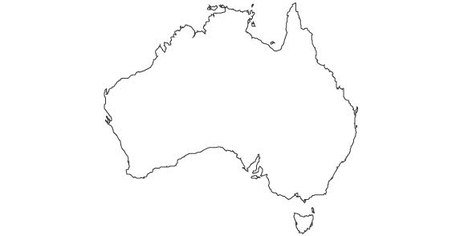 Tento týden bych byla ráda, kdyby se vám podařilo pustit a poslechnout povídku Oscara Wilda na tomto odkazu: https://www.helpforenglish.cz/article/2006072451-oscar-wilde-the-selfish-giant-elementaryPo poslechnutí si pod textem rozklikněte slovíčka a vyberte si 15 nových slovíček, které jste neznali a napište si je.Následně odpovězte na tyto otázky:What can you see (find) in the garden?Why did the giant go away from his castle?What did the children do in his garden?For how long was the giant away?Did he like the children?Do našich e-mailů nám pošlete 15 nových slovíček a 5 odpovědí na otázky.Kdo má sílu a chuť, posílám dva odkazy, které si můžete vyzkoušet. Jsou plné poslechů, gramatiky, testů,…http://www.anglictinadoma.cz/o-nas/ http://esl-lab.com/ PředmětČeský jazykČeský jazykVyučující 6. ABLucie Valuškoválucie.valuskova@seznam.czPředmětDějepisDějepisVyučující 6. ABRadka Prskavcová radka.prskavcova@seznam.czPředmětMatematika Matematika Vyučující 6. AJan Dvořák  dvorak@skolanavalech.cz  (WhatsApp 774310084)
Vyučující 6. BPetr Krňák petr.krnak@seznam.cz, krnak@skolanavalech.czPředmětFyzikaFyzikaVyučující 6. ABJan Dvořák  dvorak@skolanavalech.cz  (WhatsApp 774310084)
PředmětPřírodopisPřírodopisVyučující 6. ABPetr Krňák   petr.krnak@seznam.cz, krnak@skolanavalech.cz
PředmětZeměpisZeměpisVyučující 6. ABJana Veselá    vesela@skolanavalech.cz
PředmětAnglický jazyk  Anglický jazyk  Vyučující 6. ABŠárka Kánskákanska@skolanavalech.czVyučující 6. ABJana Muhlfeitová muhlfeitova@skolanavalech.czVyučující 6. ABDominik Šenkýřsenkyr@skolanavalech.czVyučující 6. ABJana Veselávesela@skolanavalech.cz